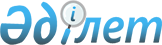 2013 жылы халықтың нысаналы топтарын анықтау туралыҚостанай облысы Қамысты ауданы әкімдігінің 2013 жылғы 9 қаңтардағы № 4 қаулысы. Қостанай облысының Әділет департаментінде 2013 жылғы 29 қаңтарда № 4000 тіркелді      РҚАО ескертпесі.

      Құжаттың мәтінде түпнұсқаның пунктуациясы мен орфографиясы сақталған.

      "Халықты жұмыспен қамту туралы" 2001 жылғы 23 қаңтардағы Қазақстан Республикасының Заңы 5-бабының 2-тармағына, 7-бабының 2) тармақшасына сәйкес және халықтың нысаналы топтарын жұмыспен қамтуға жәрдемдесу мақсатында Қамысты ауданының әкімдігі ҚАУЛЫ ЕТЕДІ:

      Ескерту. Кіріспе жаңа редакцияда - Қостанай облысы Қамысты ауданы әкімдігінің 21.10.2013 № 292 қаулысымен (алғашқы ресми жарияланған күнінен бастап күнтізбелік он күн өткен соң қолданысқа енгізіледі).



      1. Халықтың нысаналы топтарына жататын тұлғалардың тізбесі белгіленсін:



      1) табысы аз адамдар;



      2) жиырма бір жасқа дейінгі жастар;



      3) балалар үйлерінің тәрбиеленушілері, жетім балалар мен ата-ананың қамқорлығынсыз қалған жиырма үш жасқа дейінгі балалар;



      4) кәмелетке толмаған балаларды тәрбиелеп отырған жалғызілікті, көп балалы ата-аналар;



      5) Қазақстан Республикасының заңдарында белгіленген тәртіппен асырауында тұрақты күтімді, көмекті немесе қадағалауды қажет етеді деп танылған адамдар бар азаматтар;



      6) зейнеткерлік жас алдындағы адамдар (жасына байланысты зейнеткерлікке шығуға екі жыл қалған);



      7) мүгедектер;



      8) Қазақстан Республикасының Қарулы Күштері қатарынан босаған адамдар;



      9) бас бостандығынан айыру және (немесе) мәжбүрлеп емдеу орындарынан босатылған адамдар;



      10) оралмандар;



      11) жоғары және жоғары оқу орнынан кейінгі білім беру ұйымдарын бітірушілер;



      12) жұмыс беруші - заңды тұлғаның таратылуына не жұмыс беруші - жеке тұлғаның қызметін тоқтатуына, қызметкерлер санының немесе штатының қысқаруына байланысты жұмыстан босатылған адамдар;



      13) қылмыстық-атқару инспекциясы пробация қызметінің есебінде тұрған адамдар;



      14) жиырма бір жастан жиырма тоғыз жасқа дейінгі жастар;



      15) ұзақ уақыт (жыл және көбірек) жұмыс істемеген адамдар;



      16) уәкілетті органда жұмыссыз ретінде тіркелген қырық бес жастан асқан адамдар;



      17) жұмыспен қамту мәселелері жөніндегі уәкілетті органның жолдамасы бойынша кәсіби даярлықты және (немесе) қайта даярлықты, біліктілігін арттыруды аяқтаған жұмыссыздар;



      18) уақытша және маусымдық жұмыстардың мерзімдері аяқталуына байланысты жұмыстан шығарылған жұмыссыздар.



      2. Осы қаулының орындалуын бақылау аудан әкiмiнiң орынбасары Ғазиз Ғұмарұлы Ахметчинге жүктелсiн.



      3. Осы қаулы алғашқы ресми жарияланғаннан кейін күнтізбелік он күн өткен соң қолданысқа енгiзiледi.      Қамысты

      ауданының әкімі                            Е. Ахметов
					© 2012. Қазақстан Республикасы Әділет министрлігінің «Қазақстан Республикасының Заңнама және құқықтық ақпарат институты» ШЖҚ РМК
				